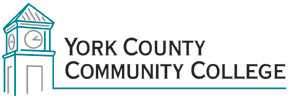 College Council MinutesTuesday October 3, 2017Present: Barbara Finkelstein, Paul Archer, Peg Wheeler, Audrey Gup-Mathews, Tom McGinn, Maria Niswonger, Jenna Cole, John Hall, Jason Arey, Claudette Dupee, Michael Oliver, Allyson MansfieldAbsent: Sam Ellis, Maureen Michaud Call to Order by Paul Archer at 12:30 pmApproval of AgendaMotion by Claudette DupeeSeconded by Tom McGinnUnanimous approval.Approval of MinutesPeg Wheeler requested the following: On page two under the Curriculum Committee Section “Math requirement for the Vet Tech program has been increased from College Algebra to Finite Math” be corrected to read “Math requirement for the Vet Tech program has been changed from College Algebra to Finite Math.Motion by John HallSeconded by Peg WheelerUnanimous approval.Election of Vice-ChairTom McGinn Nominated Maria NiswongerSeconded by Peg WheelerUnanimous ApprovalUpdatesPresident’s UpdateYCCC hosted the Maine Community College System for the September meetings.The Grand Opening of the Pratt & Whitney Building was held on September 27th.The purchase of the Sanford property is scheduled for October 20th, upon completion of all due diligence and inspections.The President reported that enrollment is down 5.8% in student numbers and 7.1% in credit hours.  We are hoping for a boost from Fall Term II enrollments. We will be making a final analysis of the budge by the System date of October 15, at which point we will determine any necessary budget adjustments. On Tuesday, October 10th, System President, Derek Langhauser will be on campus for an all employee meeting to held at 12:30 in the Hannaford Lecture Hall.The Visual Artists Series will be presenting Lois Lowery tonight at 6:00 in the Hannaford Lecture Hall.Next week the NEASC self-study group will be attending a training session in Boston.Standing Committee reports: Strategic Planning CommitteeNick Gill reported that all seats on the committee are filled and confirmed.  The committee will revisit the draft for a final check before presenting to the Deans Council for review and then it will be presented to the College Council for a vote on endorsement.  Policy CommitteeAmber Tatnall reported that the Committee is fully staffed and ready to go.  The Committee will meet the first Tuesday of each month provided that there is a submitted agenda item.Assessment CommitteeDianne Fallon reported that on October 26 at 12:45 in the Community Board Room the committee will be present the results of a study on the writing skills of online students in 200 –level courses across the curriculum.Other Committee Reports:NEASCDoreen Rogan confirmed that most chairs will be attending NEASC training and that the team will be finalized by the end of the month.  The Virtual Page is up and ready for viewing.Old BusinessNoneNew BusinessNoneAnnouncements & Public CommentPaul Archer announced that there are still two openings on College Council – one for Faculty and one for Staff.Stacy Chilicki announced that A New Path Forward ATD MYYC portal page is live for faculty and staff.Deirdre Thompson announced that On October 11th & 12th the Student Senate will be hosting Wing Day in the Mid-Café staring at 11:30.Stacy Chilicki requested that any events sent to her for campus wide posting on the TVs be sent in a horizontal, jpeg, and hi resolution format.AdjournmentMotion by Tom McGinnSeconded by John HallUnanimous ApprovalMeeting Adjourned 1:50 pmRespectfully submitted,Allyson Mansfield